Eels Newsletter - Round 5 , 2019  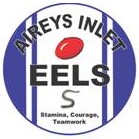 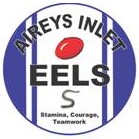 A double header on our home turf and we were able to celebrate our good fortunes together with both the U9’s & U11’s sharing gutsy wins in round 5. The U9’s held on to take the chocolates in a hard fought win. Despite a strong second quarter from Inverleigh the Eels managed to shut down their scoring in every other quarter and plug away on the scoreboard. The last quarter was tense but these newest of Eels held their ground, played team footy and deserved to sing the song for the second time in as many weeks.The U11’s scoreline perhaps didn’t reflect the game, as North Shore put up a brave fight for 4 quarters. A breakout game from Toby Blake reflected the way this cracking little team are growing in confidence and teamwork..just the way Coach Leo likes it !!!ROUND 5 RESULTSUnder 9’s:       Aireys Eels 6.7.43 def  Inverleigh 5.2.32Best Players -  L.Trigg, Z.Muxworthy, F.Thompson, Z.Hollmer, J.Heathcote, H.TalmanGoal Kickers -  L.Trigg 3, Z.Muxworthy 2, L.Jackson 1Under 11’s:      Aireys Eels 12.9.81 def North Shore 2.6.18Best Players -  M.Jackson, R.Renkin, J.Morton-Cartwright, H.Noelker, J.Trigg, J.Lynch, S.LaneGoal Kickers - J.Lynch 3, R.Peillon 2, J.Morton-Cartwright 2, R.Renkin 2, M.Jackson 1,                             N.Russell 1, S.Lane 1ROUND 6 - SATURDAY, JUNE 1stUnder 9’s - Aireys Eels v Belmont Lions @ 9:00am                   Bellbrae Reserve. Please arrive by 8:30amUnder 11’s - Aireys Eels v Winchelsea @ 9:00am (Please note these details are TBC)                     Eastern Reserve, WInchelsea . Please arrive by 8:30amTraining Wednesday- Lorne @  4-5:30pmTime to all get together at Lorne for our monthly training session. This week we’ll train from 4-5pm and then some special presentations and finish up with a sausage sizzle courtesy of our friends at the Lorne Dolphins…Rain, Hail or Shine !!!!Please contact team managers if you are unable to train or play this week.Till next week…Go the Mighty EelsIf you wish to no longer receive the newsletter..please reply to this email.